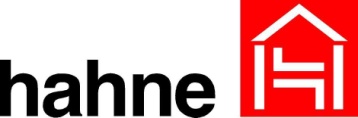 LEISTUNGSVERZEICHNISLB 114 Garantie Teil 4Hahne Qualitätsgarantie-Vereinbarungenfür Bauwerksabdichtung gem. DIN 18195 Teil 4VorbemerkungDieses Musterleistungsverzeichnis erhebt keinen Anspruch auf Vollständigkeit. Bei der Kostenkalkulation hat der Verwender des Musterleistungsverzeichnisses objektbezogene Gegebenheiten und ggf. nicht aufgeführte Nebenarbeiten zu berücksichtigen. Haftungsansprüche gegenüber dem Verfasser oder dem Hersteller bestehen nicht und können nicht geltend gemacht werden.Bezugsquelle und technische Beratung unter:Heinrich Hahne GmbH & Co KG, Heinrich-Hahne-Weg 11, 45711 Datteln, Tel. 02363/566322, info@hahne-bautenschutz.deFolgende Technische Merkblätter sind zu beachten:IMBERAL®  Aquarol 10D  INTRASIT®  Poly-C1 54ZINTRASIT®  Poly-C2 54ZIMBERAL®  S 100 90BIMBERAL®  2K 20BIMBERAL®  Multidrain 89VIMBERAL®  AS Multidrain 89VIMBERAL®  BEP-F 20BINTRASIT®  RZ1 55HSPPos.MengeBeschreibungEP/€GP/€1.1.1Wandquerschnittsabdichtung gem. DIN 18195m²Die Horizontalabdichtung erfolgt in allen aufgehenden Wänden. Die Abdichtung sollte auf der Bodenplatte oder auf der ersten Steinlage verlegt werden. Als Abdichtung können Bitumen-Dachdichtungsbahnen, Bitumen-Dachbahnen bzw. Kunststoff-Dichtungsbahnen (müssen bitumenverträglich sein) eingesetzt werden1.1.2*Alternativ*Wandquerschnittsabdichtung gem. PlanungsrichtlinieHorizontalabdichtung auf der Bodenplatte unterhalb der ersten Steinlage. Bei Außenwänden Überstand der Abdichtung ca. 10 cm nach innen, und außen fortlaufend über die Fundamentvorderkante etwa 10 cm auf die Stirnfläche führen. Der Auftrag erfolgt in 2 Arbeitsgängen. Abweichend von der DIN 18195 kommen, aufgrund der besseren Einbindung in die anzuschließenden Abdichtungslagen, 2-komp. flexible Dichtungsschlämmen zum Einsatz. Diese Ausführungsvariante ist mit dem Auftraggeber schriftlich zu vereinbaren, bezugnehmend auf die Planungsrichtlinie.Verbrauch:INTRASIT®  Poly-C1 54Z:   3,5 kg/m²    oderINTRASIT®  Poly-C2 54Z:   3,5 kg/m²Pos.MengeBeschreibungEP/€GP/€1.1.3*Bedarf*lfd.M.Bewegungsfugen im BodenBewegungsfugen in der Bodenplatte mit hahne-Fugen-abdeckband abdichten. Den Polyestervliesrand mit IMBERAL® 2K 20B oder  IMBERAL®  S 100 90Baufkleben und später in die Flächenabdichtung einbinden. In Sonderfällen (hohe Zugkräfte) kann das Band mit HADAPLAN® T2 12E aufgeklebt werdenVerbrauch:IMBERAL® 2K 20B: ca.   1 kg/lfd.M. FugenbandIMBERAL® S 100 90B :   1 l/lfd.M. Fugenband1.1.4m²Reinigen der WandflächeEntfernen von Staub, Schmutz, Mörtelresten, Sinter-schichten u.a. haftungsvermindernden Teilen von Wand-flächen, Fundamentoberflächen und –vorderkanten.Fasen aller Außenecken und –kanten.1.1.5m²Grundieren der WandflächenZur Staubbindung, Verfestigung und Haftvermittlung Auftragen der patentierten, wässrigen Grundierung IMBERAL®  Aquarol 10D im Streich-, Roll- oder SpritzverfahrenVerbrauch: IMBERAL®  Aquarol 10D:   0,15-0,25 kg/m² 1.1.6m²Ausbessern der WandflächeOffene Fugen und Ausbüche > 5 mm mit  INTRASIT®  RZ1 55HSP verschließen. Fasen aller Außenecken und-kantenVerbrauch:INTRASIT®  RZ1 55HSP:   1,75 kg/l Hohlraum1.1.7lfd.M.HohlkehleAnlegen von Hohlkehlen in allen Innenecken mit  INTRASIT®  RZ1 55HSP. Eine Flankenlänge von etwa    2 cm ist ausreichend. Alternativ können die Hohlkehlen mit  IMBERAL® 2K 20B oder IMBERAL® S 100 90B an-gelegt werdenVerbrauch: INTRASIT® RZ1 55HSP:   1,75 kg/lfd.M. HohlkehleIMBERAL® 2K 20B:   1 kg/lfd.M. HohlkehleIMBERAL® S 100 90B:   1 l/lfd.M. Hohlkehle1.1.8*Bedarf*kgZwischenabdichtungZwischenabdichtung des Wand/-Sohleanschlussbereichs (min. 10 cm auf Vorderkante Sohlplatte und 20 cm ober-halb der Wandquerschnittsabdichtung) als Schutz vor negativer Wasserbelastung mit  INTRASIT®  RZ1 55HSP ausführenVerbrauch:INTRASIT®  RZ1 55HSP:   3 kg/m²1.1.9m²Abdichtung des SpritzwasserbereichsSpritzwasserbereich mit flexibler Dichtungsschlämme  INTRASIT®  Poly-C1 54Z oder INTRASIT®  Poly-C2 54Z abdichten, sofern ein Sockel vorgesehen ist. Der Schlämmauftrag erfolgt mind. 30 cm oberhalb GOK, bis ca. 20 cm unterhalb GOKVerbrauch:INTRASIT®  Poly-C1 54Z:   3 kg/m²INTRASIT®  Poly-C2 54Z:   3 kg/m²1.1.10Kratz- und FüllspachtelungDünnschichtiger Auftrag zum Verschließen von Poren (Beton) bzw. Egalisierung profilierter UntergründePos.MengeBeschreibungEP/€GP/€m²Verbrauch:IMBERAL® 2K 20B:   1 kg/m²  IMBERAL® 2K 20B:   1-3 kg/m²   IMBERAL®  S 100 90B:   1 l/m²IMBERAL®  S 100 90B:   1-3 l/m²1.1.11StkEinbinden von DurchdringungenRohre hohlkehlenartig mit Gewebestreifen eindichten. Einklemmfolien und Tellerrandanschlüsse ebenfalls mit Gewebe verstärken und eindichten1.1.12lfd.M.Bewegungsfugen im WandbereichDas Fugenband aus dem Bereich der Bodenplatte weiter-führen, die kaschierten Polyestervlieseinlagen mit  IMBERAL® 2K 20B auf die Wandflächen verkleben und später in die Flächenabdichtung einbindenVerbrauch:IMBERAL® 2K 20B:   1 kg/lfd.M. FugenbandIMBERAL® FAB 89ZH:   1 m/lfd.M.1.1.13m²Abdichtung der WandflächenAufbringen der Abdichtungsmasse im Spachtel- oder Spritzverfahren (Peristaltikpumpe PP 99). Der Auftrag muss 2-lagig erfolgen, kann jedoch frisch in frisch durch-geführt werdenMindestverbrauch gem. DIN 18195 Teil 4:IMBERAL® 2K 20B :   3,6 kg/m²entspricht 3 mm TrockenschichtdickeIMBERAL®  S 100 90B :   3,3 l/m²entspricht 3 mm TrockenschichtdickeBaustellenbedingt können sich die angegebenen Ver-brauchsmengen um 1-1,5 kg(l)/m² erhöhen1.1.14m²Schutz und DränschichtenSchutzschicht nach vollständiger Durchtrocknung der Flächenabdichtung aus einer mit Gleitvlies versehenen Noppenbahn vorschriftsmäßig anbringen und verwahren. Fabrikat: IMBERAL® Multidrain 89V .Die Bahn muss in die Ringdrainage (falls vorhanden) eingebunden werdenVerbrauch:IMBERAL® Multidrain 89V:   1,05 m²/m²IMBERAL® AS Multidrain 89V:   1 m/lfd.M.1.1.15*Alternativ*m²Schutz und DränschichtenAlternativ können Polystyroldränplatten, Perimeterdämm-platten o.ä. Schutzplatten, die keine punktuelle Belastung auf die Abdichtung ausüben mit IMBERAL® 2K 20B,  IMBERAL®  S 100 90B oder IMBERAL® BEP-F 20B auf die vollständig abgetrocknete Abdichtungsschicht verklebt werden. Im Bereich der Hohlkehle muss ein Anschrägen der Platten erfolgen. Eine mechanische Beanspruchung der Hohlkehle z.B. durch Schubspannungen ist auszuschließenVerbrauch:IMBERAL® 2K 20B:   1,5 kg/m²IMBERAL®  S 100 90B:   1,5 l/m²IMBERAL®  BEP-F 20B:   1,5 kg/m²1.1.16m²Reinigen der BodenplatteEntfernen von Staub, Schmutz, Mörtelresten, Graten, Sinterschichten u.a. haftungsvermindernden Teilen von der BodenplattenoberflächePos.MengeBeschreibungEP/€GP/€1.1.17m²Grundieren der BodenplatteZur Staubbindung, Verfestigung und Haftvermittlung Auftragen der patentierten, wässrigen Grundierung IMBERAL®  Aquarol 10D im Streich-, Roll- oder SpritzverfahrenVerbrauch: IMBERAL®  Aquarol 10D:   0,15-0,25 kg/m² 1.1.18m²Kratzspachtelung der BodenplatteDünnschichtiger Auftrag zum Verschließen der PorenVerbrauch:IMBERAL® 2K 20B:   1 kg/m²IMBERAL®  S 100 90B:   1 l/m²1.1.19m²Abdichtung der BodenflächenAufbringen der Abdichtungsmasse im Spachtel- oder Spritzverfahren (Peristaltikpumpe PP 99). Der Auftrag muss 2-lagig erfolgen, kann jedoch frisch in frisch durch-geführt werdenMindestverbrauch gem. DIN 18195 Teil 4:IMBERAL® 2K 20B :   3,6 kg/m²entspricht 3 mm TrockenschichtdickeIMBERAL®  S 100 90B :   3,3 l/m²entspricht 3 mm TrockenschichtdickeBaustellenbedingt können sich die angegebenen Ver-brauchsmengen um 1-1,5 kg(l)/m² erhöhen1.1.20m²FußbodenaufbauNach vollständiger Durchtrocknung der Abdichtungslage Auflegen einer bitumenverträglichen Gleitfolie als Schutz-und Entkopplungslage. Anschließend kann weiterer Aufbau erfolgen